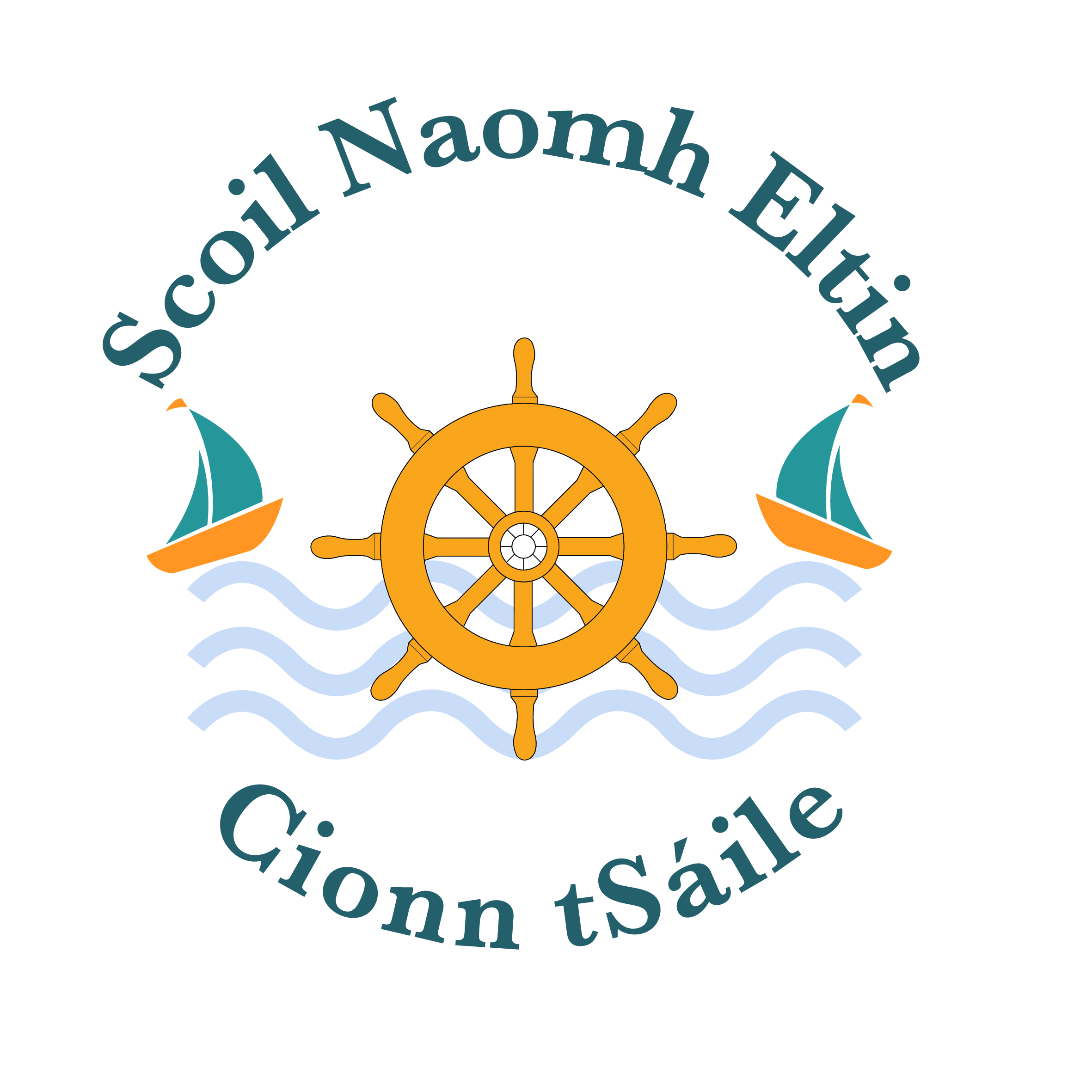 Parents/GuardiansPupils will partake in a range of physical activities during term 1.All pupils must wear tracksuits and runners on Mondays, Tuesdays and Wednesdays.Is mise le measMs. O’ Driscoll